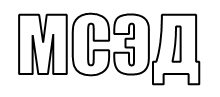 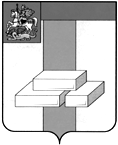 АДМИНИСТРАЦИЯГОРОДСКОГО ОКРУГА ДОМОДЕДОВОМОСКОВСКОЙ  ОБЛАСТИКОМИТЕТ ПО УПРАВЛЕНИЮ ИМУЩЕСТВОМпл.30-летия Победы, д.1, микрорайон Центральный,  г. Домодедово,  Московская область, 142000,    Тел. (496)79-24-139 E-mail: dmdd_kui@mosreg.ru  ИНН 5009027119, КПП 500901001___________  № __________	Уважаемая Юлия Александровна!Прошу Вас напечатать в ближайшем выпуске газеты «» следующее объявление:ИТОГИ АУКЦИОНА!Комитет по управлению имуществом Администрации городского округа Домодедово сообщает о том, что 28.01.2022 Комитетом по конкурентной политике Московской области подведен итог открытого аукциона в электронной форме на право заключения договора аренды земельного участка, государственная собственность на который не разграничена, расположенного на территории городского округа Домодедово (1 лот) АЗЭ-ДО/21-2745:Лот № 1: Наименование Объекта (лота) аукциона: земельный участок. Категория земель: земли населенных пунктов. Разрешенное использование: деловое управление. Место расположения (адрес) Объекта (лота) аукциона: Московская область, г. о.  Домодедово, мкр. Центральный.  Кадастровый номер участка: 50:28:0010304:1226, площадь 500 кв. м.           Начальная (минимальная) цена договора (цена лота): 250 629,00 руб. (Двести пятьдесят тысяч шестьсот двадцать девять рублей 00 копеек), НДС не облагается. «Шаг аукциона»: 7 518,87 руб. (Семь тысяч пятьсот восемнадцать рублей 87 копеек). Размер задатка: 250 629,00 руб. (Двести пятьдесят тысяч шестьсот двадцать девять рублей 00 копеек), НДС не облагается. Аукцион признан состоявшимся. Победителем аукциона признан участник: Волобуева Светлана Александровна, предложивший наибольшую цену предмета аукциона: 1 228 082,10 руб. (Один миллион двести двадцать восемь тысяч восемьдесят два рубля 10 копеек, НДС не облагается, с которым будет заключен договор аренды.Протокол аукциона размещен на официальном сайте Российской Федерации, определенном Правительством Российской Федерации www.torgi.gov.ru, официальном сайте городского округа Домодедово www.domod.ru, на Едином портале торгов Московской области www.torgi.mosreg.ru, на сайте Оператора электронной площадки www.rts-tender.ru в сети Интернет.Председатель комитетапо управлению имуществом                                                         Л. В. ЕнбековаТ.Ю. Водохлебова+7 496 792 41 32